Санкт-Петербургское государственное бюджетное профессиональное образовательное учреждение «Оптико-механический лицей»Рассмотрено на заседании						УтверждаюМК по направлению                                              			_______________________________           			________Протокол №       от «___»____2022                                           Председатель МК _______________			           «____»__________2022г.Методические указания по самостоятельной работе для обучающихсяпо дисциплине «Компьютерные технологии в фотографии»Специальность: 54.02.08 Техника и искусство фотографии (на базе основного общего образования с получением среднего общего образования, углубленная подготовка – срок обучения 3 года 10 месяцев).Разработчик: преподаватель Шустрова Е.В.Санкт-Петербург2022ВВЕДЕНИЕКаждый обучающийся согласно ФГОС СПО по специальности 54.02.08 Техника и искусство фотографии и учебному плану обязан выполнить по дисциплине «Компьютерные технологии в фотографии» определенный объем внеаудиторной самостоятельной работы.Цель методических указаний состоит в обеспечении эффективности самостоятельной работы, определении ее содержания,  установления требований к оформлению и результатам самостоятельной работы. Целями внеаудиторной самостоятельной работы обучающихся по дисциплине «Компьютерные технологии в фотографии» являются:1.	Систематизация и закрепление полученных теоретических знаний.2.	Углубление и расширение знаний.3.	Развитие исследовательских умений.ЗАДАНИЯ САМОСТОЯТЕЛЬНЫХ РАБОТ по дисциплине «Компьютерные технологии в фотографии»Перечень самостоятельных работ1. Создание презентации «Рабочее место фотохудожника».2. Написание реферата «Основы цветоведения: психология восприятия цвета».3. Сканирование негатива или позитива. Характеристика качества оцифрованного материала, способ устранения дефектов.4. Написание реферата «RAW-конверторы»5. Составление таблицы «Комбинации клавиш Adobe Photoshop»6. Создание презентации «Основные инструменты программы редактирования растрового изображения».7. Написание реферата «Обработка пакета файлов в Adobe Photoshop».8. Создание кукольного образа фотопортрета.9. Написание реферата «Динамический диапазон».10. Создание векторного плаката.11. Разработка логотипа.12. Создание макета страниц фотокниги.Самостоятельная работа № 1Создание презентации «Рабочее место фотохудожника»Цель: отработка умений поиска и отбора информации в процессе создания презентации на заданную темуИнформационные источники: Кравченко Л.В., Кравченко С.И. Photoshop шаг за шагом. Практикум: Учебное пособие. - М.: Форум.Устинова М. Photoshop на примерах. Изучаем обработку фотографий и фотомонтаж на практике. - М.: Наука и техника.Тозик В.Т. Компьютерная графика и дизайн: учебник. - М.: Изд. центр «Академия».www.fotodelo.ru, www.wikipedia.org, www.prophotos.ruЗадание1. Прочитать специальную литературу, интернет-источники.2. Пользуясь методическими рекомендациями создать презентацию по заданной теме.В презентации указать не менее 12-15 основных инструментов, фотопринадлежностей, оборудования фотохудожника, сопроводить их фотографиями, рисунками, графиками.Форма выполнения: отбор и систематизация информации, работа в программе PowerPoint, создание презентации Форма сдачи отчётности: представление презентации в электронном виде.Самостоятельная работа № 6Создание презентации «Основные инструменты программы редактирования растрового изображения»Цель: отработка умений поиска и отбора информации в процессе создания презентации на заданную темуИнформационные источники: Кравченко Л.В., Кравченко С.И. Photoshop шаг за шагом. Практикум: Учебное пособие. - М.: Форум.Устинова М. Photoshop на примерах. Изучаем обработку фотографий и фотомонтаж на практике. - М.: Наука и техника.Тозик В.Т. Компьютерная графика и дизайн: учебник. - М.: Изд. центр «Академия».www.fotodelo.ru, www.wikipedia.org, www.prophotos.ruЗадание1. Прочитать специальную литературу, интернет-источники.2. Пользуясь методическими рекомендациями создать презентацию по заданной теме.В презентации указать не менее 12-15 основных инструментов программы редактирования растрового изображения, сопроводить их фотографиями, рисунками, графиками.Форма выполнения: отбор и систематизация информации, работа в программе PowerPoint, создание презентации Форма сдачи отчётности: представление презентации в электронном виде.МЕТОДИЧЕСКИЕ РЕКОМЕНДАЦИИ ПОСОСТАВЛЕНИЮ КОМПЬЮТЕРНОЙ ПРЕЗЕНТАЦИИ Компьютерная презентация дает ряд преимуществ перед обычной бумажно-плакатной. Для полного использования программы подготовки компьютерной презентации (далее в тексте КП) необходимо знать ее особенности. Необходимо начать KП с заголовочного слайда – титульного листаПример заголовочного слайдаВ заголовке указывают название и ФИО автора. 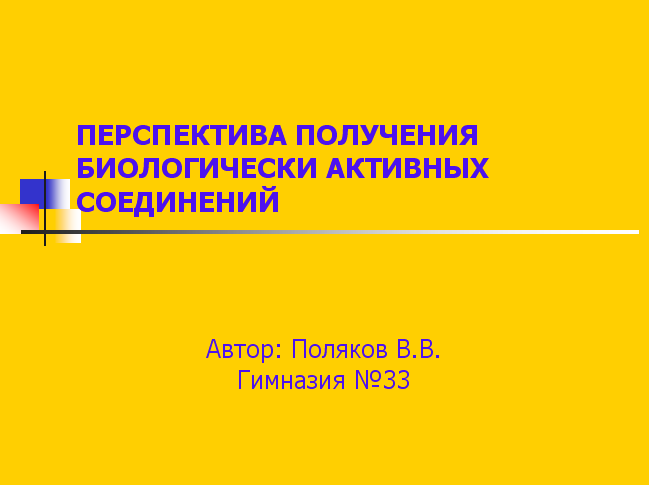     Иногда уместно придумать краткое название и поместить его на все слайды (Вид — Колонтитул — Применить ко всем). Здесь же можно проставить нумерацию слайдов.Пример  слайда.Завершается презентация итоговым слайдом. В нем отражают благодарности руководителю и всем, кто дал ценные консультации и рекомендации.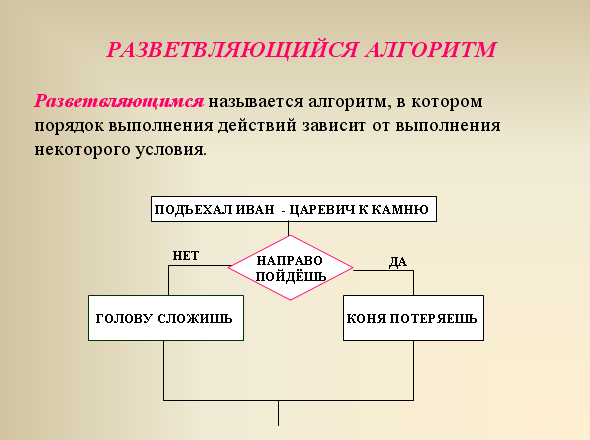         При разработке оформления используйте дизайн шаблонов (Формат- Оформление слайда). Не увлекайтесь яркими шаблонами, информация на слайде должна быть контрастна фону. Подберите два-три различных фоновых оформления для того, чтобы иметь возможность варьировать фон при плохой проекции.Используйте анимации, но не злоупотребляйте ими (в контекстном меню объекта, которое появляется при нажатии на нем правой кнопки мыши выберите – настройка анимации – эффект анимации из списка). Оптимальной настройкой эффектов анимации является появление в первую очередь заголовка слайда, а затем - текста по абзацам. При этом если несколько слайдов имеют одинаковое название, то заголовок слайда должен постоянно оставаться на экране. Настройте временной режим вашей презентации. Используя меню Показ слайдов -  Настройка времени, узнайте, сколько минут требуется вам на каждый слайд. Используйте интерактивные элементы (гиперссылки и/или управляющие кнопки). Для управления своей КП используйте интерактивные кнопки (вперед-назад) или, в крайнем случае, клавиатуру PgUp - PgDn, Особенно это может пригодиться при ответе на вопросы, когда вас попросят вернуться к определенному слайду. Критерии оценки презентацииОформление слайдов:Представление информации:                  Шкала соответствия количества баллов итоговой оценке:Самостоятельная работа № 2Написание реферата «Основы цветоведения: психология восприятия цвета»Цель: написать реферат по заданной теме.Информационные источники:Кравченко Л.В., Кравченко С.И. Photoshop шаг за шагом. Практикум: Учебное пособие. - М.: Форум.Скотт Келби, Adobe Photoshop CC. Книга для цифровых фотографовПыжиков С.М. Основы цветоведения. Учебное электронное издание. Иттен Иоханес. Основы цветаЗадание1. Прочитать специальную литературу.2. Пользуясь методическими рекомендациями, написать реферат.Формат выполнения: отбор и систематизация информации, составление реферата.Форма сдачи отчетности: реферат в электронном, печатном виде.Самостоятельная работа № 4Написание реферата «RAW-конверторы»Цель: написать реферат по заданной теме.Информационные источники:Кравченко Л.В., Кравченко С.И. Photoshop шаг за шагом. Практикум: Учебное пособие. - М.: Форум.Скотт Келби, Adobe Photoshop CC. Книга для цифровых фотографовЛевкина А.В.  Фотодело. – М.: АЛЬФА-М, ИНФРА-М.Задание1. Прочитать специальную литературу.2. Пользуясь методическими рекомендациями, написать реферат.Формат выполнения: отбор и систематизация информации, составление реферата.Форма сдачи отчетности: реферат в электронном, печатном виде.Самостоятельная работа № 7 Написание реферата «Обработка пакета файлов в Adobe Photoshop»Цель: написать реферат по заданной теме.Информационные источники:Кравченко Л.В., Кравченко С.И. Photoshop шаг за шагом. Практикум: Учебное пособие. - М.: Форум.Скотт Келби, Adobe Photoshop CC. Книга для цифровых фотографовЗадание1. Прочитать специальную литературу.2. Пользуясь методическими рекомендациями, написать реферат.Формат выполнения: отбор и систематизация информации, составление реферата.Форма сдачи отчетности: реферат в электронном, печатном виде.Самостоятельная работа № 9Написание реферата «Динамический диапазон»Цель: написать реферат по заданной теме.Информационные источники:Кравченко Л.В., Кравченко С.И. Photoshop шаг за шагом. Практикум: Учебное пособие. - М.: Форум.Скотт Келби, Adobe Photoshop CC. Книга для цифровых фотографовДэвид Найтингейл, HDR-фотографияЗадание1. Прочитать специальную литературу.2. Пользуясь методическими рекомендациями, написать реферат.Формат выполнения: отбор и систематизация информации, составление реферата.Форма сдачи отчетности: реферат в электронном, печатном виде.МЕТОДИЧЕСКИЕРЕКОМЕНДАЦИИ ПО СОСТАВЛЕНИЮ РЕФЕРАТАЭтапы работы над рефератом Формулирование темы, причем она должна быть не только актуальной по своему значению, но и оригинальной, интересной по содержанию.Подбор и изучение основных источников по теме (как правило, при разработке реферата используется не менее 8-10 различных источников).Составление списка литературы.Обработка и систематизация информации.Разработка плана реферата.Написание реферата.Публичное выступление с результатами исследования.При подготовке письменного доклада или реферата, воспользуйтесь следующими рекомендациями.Как работать над рефератом1. Зная тему своей работы, определите в общих чертах ее содержание, составьте предварительный план.2. Определите список литературы, которую следует прочитать. При чтении отмечайте и выписывайте то, что должно быть включено в работу.3. Постепенно разрабатывайте все более подробный план, указывая возле пунктов и подпунктов, из какого литературного источника следует взять необходимый материал.4. Во вступлении к работе обязательно раскройте значение выбранной темы.5. В основной части реферата (доклада) последовательно раскрывайте все предусмотренные планом вопросы, обосновывайте, разъясняйте основные положения, иллюстрируйте их примерами, фактами.6. Обязательно отразите в работе свое собственное отношение к раскрываемой проблеме.7. Не допускайте повторов и несущественных высказываний.8. Грамотно оформите текст, разбивая его на абзацы. В сносках укажите, откуда взяты приведенные в тексте цитаты.9. В конце работы должен быть сделан обобщающий вывод и дан список использованной литературы.Готовя реферат, помните, что он пишется не только для себя, но будет прочитан и другими. Поэтому многое, что было возможно в конспекте – сокращения, условные обозначения и пр. в реферате должно быть абсолютно понятно.Примерная структура реферата Титульный лист.Оглавление (в нем последовательно излагаются названия пунктов реферата, указываются страницы, с которых начинается каждый пункт).Введение (формулируется суть исследуемой проблемы, обосновывается выбор темы, определяются ее значимость и актуальность, указываются цель и задачи реферата, дается характеристика используемой литературы).Основная часть (каждый раздел ее, доказательно раскрывает отдельную проблему или одну из ее сторон, логически является продолжением предыдущего; в основной части могут быть представлены графики, таблицы, схемы).Заключение (подводятся итоги или дается обобщенный вывод по теме реферата, предлагаются рекомендации).Список литературы.Требования к оформлению реферата Объем реферата может колебаться в пределах 5-15 печатных страниц; все приложение к работе не входят в ее объем.Реферат должен  быть выполнен грамотно, с соблюдением культуры изложения.Обязательно должны иметься ссылки на используемую литературу (они оформляются по определенным правилам).Должна быть соблюдена последовательность написания библиографического аппарата.Критерии оценки реферата• Актуальность темы исследования.• Соответствие содержания теме и цели.• Глубина проработки материала.• Правильность и полнота использования источников.• Соответствие оформления реферата стандартам.Критерии оценки реферата:Шкала соответствия количества баллов итоговой оценке:Самостоятельная работа № 3Сканирование негатива или позитива. Характеристика качества оцифрованного материала, способ устранения дефектовЦель: выполнить оцифровку негатива и позитива, проанализировать качество оцифрованного материала, определить способ устранения дефектов.Информационные источники: Кравченко Л.В., Кравченко С.И. Photoshop шаг за шагом. Практикум: Учебное пособие. - М.: Форум.Левкина А.В.  Фотодело. – М.: АЛЬФА-М, ИНФРА-М.Гольцман В.И.  Оцифровываем и ретушируем свой фотоальбом. – СПб.: Питер.Материалы и оборудование: ПК, сканер, программа Epson Scan, негативы, позитивы.ЗаданиеПользуясь методическими рекомендациями выполнить оцифровку негатива и позитива, внести в таблицу характеристики качества оцифрованного материала, способы устранения дефектов:Анализ качества оцифрованного материалаМЕТОДИЧЕСКИЕ РЕКОМЕНДАЦИИ ПО ОЦИФРОВКЕ ФОТОИЗОБРАЖЕНИЙОцифровка фотоматериалов:	Первый этап. Все работы по оцифровке архивов начинаются с экспертизы документов. В результате анализа документов определяется структура бумажного массива, а также количественные и качественные характеристики документов. На основе результатов экспертизы осуществляется выбор технологии и оцифровки документов, критериев оценки качества, выбор состава оборудования, согласовываются сроки исполнения и бюджет.	Второй этап представляет собой непосредственно сканирование. Оцифровка архивов представляет собой процесс создания графических образов документа с использованием сканеров. Перед тем, как переводить документ в электронный вид, оператор подберет оптимальный режим сканирования, проведет, собственно, сканирование, контролируя при этом качество получаемых изображений на мониторе.	Эффект от внедрения электронного архиваРезультатом оцифровки бумажных архивов являются электронные копии документов. Профессиональное оборудование, которое использует наша компания, позволяет сканировать различные документы со скоростью до нескольких тысяч страниц в день — в пакетном режиме. Полученные файлы записываются на флешки, CD, DVD и иные носители.	Итоги оцифровки архиваСразу после того, как оцифровка архивов завершена, графические образы проходят автоматизированную обработку — разделение по страницам разворотов, обрезку по краям, выравнивание по строкам, удаление шумов, улучшение качества образов и так далее. Параметры для каталогизации отсканированных документов вы сможете задать на свое усмотрение, тем самым обеспечив оптимизацию бизнес процессов со стороны документоведения.	Дефекты принято разделять по следующим критериям.По месту локализации на негативе. Дефект может располагаться на носителе (в данном случае на стекле), на самой эмульсии либо на эмульсионном слое. Это могут быть сколы, трещины, глубокие царапины и т.д.По происхождению. Это могут быть разного рода механические повреждения и загрязнения (инородные предметы на поверхности эмульсии, пыль, следы пальцев, желатиновые или жировые загрязнения, высохшие затеки воды, красители); дефекты оптического характера, которые были зафиксированы на фотоэмульсии во время фотосъемки (блики внутренней поверхности объектива; паразитарные засветки; блики, образованные лепестками держателей пластин в кассетах).По характеру проявления дефектов на изображении. Дефекты негативов различаются по:форме;структуре;размеру (в зависимости от площади кадра);уровню яркости (оптическая плотность);яркостному профилю;степени прозрачности дефекта (непрозрачные, прозрачные, с переменной или краевой прозрачностью);месту локализации дефекта на насыщенных информацией зонах снимка и степени детализации маскируемого участка.Можно выделить следующие дефекты1. Деструкция, или разложение фотоэмульсионного слоя.2. Ретикуляция — нарушенная целостность эмульсионного слоя со сморщиванием и растрескиванием.3. Отслойка фотоэмульсии.4. Царапины на эмульсии.5. Потертости или абразивные повреждения.6. Физические дефекты «мокрого процесса».7. Загрязнения.8. Биоповреждения.9. Оптические дефекты.10. Пленки различного типа (коллодионного серебра, дихроическая и краевая вуали) на самой эмульсии, которые влияют на оптические свойства изображения.11. Повреждения механического характера (сколы, трещины, фрагментирование и т.д.), вызвавшие нарушение целостности носителя и эмульсии.Способы устранения дефектов:Пыль и ворсинки, содержащиеся в воздухе, являются наиболее частой причиной дефектов фотографий. Поэтому необходимо периодически тщательно очищать внутренние и внешние поверхности фотокамер, увеличителей, кассет и другого фотооборудования.Как уже отмечалось, одной из причин дефектов негативов и отпечатков может быть пыль на стенках контейнера (например, чашка Петри, пробирки, колбы и т.д.), в который помещен фотографируемый объект. Поэтому перед фотосъемкой следует особенно тщательно протереть стенки, одна из которых находится между фотокамерой и объектом, а другая служит как бы фоном.При фотографировании культур и растений, заключенных в замкнутые контейнеры, причиной дефектов негативов и отпечатков может быть влага, которая конденсируется на стенках контейнера и искажает и частично затуманивает изображение объекта. Для удаления влаги контейнер нагревают до тех пор, пока влага не испарится.Довольно часто необходимо показать фотографируемый объект на чистом, белом фоне, т. е. сфотографировать его так, как будто он парит в воздухе. Для этого объект помещается на стекло, которое в свою очередь кладется на лист белого картона (или бумаги); переэкспонирование белого картона при фотографировании позволяет получать бестеневой белый фон на отпечатке.Обычно с фотоотпечатков удаляют те дефекты, которые не удалось устранить с негативов, т. е. следы пыли, ворсинок, царапин и другие. Для этого используются смеси, которые выпускаются в виде жидкостей или пигмента, осажденного на подложку. При работе с жидкой смесью небольшое количество жидкости наносят на стекло и высушивают. Образовавшийся осадок или пигмент небольшими порциями с помощью хорошо заостренного влажного кончика кисточки переносится на соответствующие участки отпечатка.Ход работы:1. Включить ПК, сканер Epson. 2. Запустить программу Epson Scan.3. Настроить общие параметры (хранение, режим компрессии).4. Выполнить сканирование старых бумажных фотографий (позитивов):- выставить разрешение 300-600 DPI, скорость сканирования высокая;- тип изображения: цветной 48 bit. Фильтры: не нужны. Можно использовать «восстановление цвета»;- расположить позитив на стекле сканера;- запустить обзорное сканирование;- выбрать границы фотоснимка;- при необходимости отразить или повернуть фотоизображение;- запустить сканирование;- открыть отсканированное изображение в Галерее.5. Сохранить отсканированное фотоизображение (позитив).6. Выполнить сканирование черно-белых негативов:- для сканирования выбрать следующие параметры: тип плёнки: черно-белый негатив, тип изображения: серый 16 bit, очень качественные или очень ценные кадры: 4800 DPI, кадры среднего качества: 3200 DPI, кадры низкого качества (зернистость): 2400 DPIОбщие для всех разрешений параметры: Автоэкспозиция. «Повышение резкости»: низкий либо выключено. «Качество сканирования»: наилучшее. «Точное кадрирование»: включено.- расположить негатив на стекле сканера;- запустить сканирование;- открыть отсканированный негатив в Галерее.7. Сохранить отсканированный негатив.РЕКОМЕНДАЦИИ ПО СОСТАВЛЕНИЮ ТАБЛИЦЫ	Таблица (из лат. tabula «доска») — способ передачи содержания, заключающийся в организации структуры данных, в которой отдельные элементы помещены в ячейки, каждой из которых сопоставлена пара значений — номер строки и номер колонки. Таким образом, устанавливается смысловая связь между элементами, принадлежащими одному столбцу или одной строке.	Таблицы являются удобной формой для отображения информации. Но таблицы выполняют лишь тогда свою цель, когда между строчками и столбцами имеется смысловая связь, то есть информацию в них можно рассортировать неким образом, например, по дате или алфавиту. 	Алгоритм составления1. Прочтите названия оглавлений таблицы.2. Прочтите текст учебника и с помощью карандаша, укажите в нем материалы к каждой графе.3. Запишите в соответствующие графы таблицы указанные материалы из текста в сокращенном виде.	Рекомендации1.         Таблица должна быть компактной и содержать только те исходные данные, которые непосредственно отражают исследуемое явление.2.         Учитывайте признаки для сравнения, по которым имеет смысл сопоставить изучаемые явления.3.         Прежде чем заполнять новую графу, внимательно перечитайте предыдущую.Форма выполнения: выполнение оцифровки фотографий, составление таблицы. Форма сдачи отчётности: цифровой негатив и позитив, графическое исполнение таблицы.Критерии оценки оцифровки фотоизображений:Шкала соответствия количества баллов итоговой оценке:Критерии оценки таблицыСамостоятельная работа № 5Составление таблицы «Комбинации клавиш Adobe Photoshop»Цель: составить сводную таблицу для оптимизации работы в программе Adobe Photoshop.Информационные источники:Кравченко Л.В., Кравченко С.И. Photoshop шаг за шагом. Практикум: Учебное пособие. - М.: Форум.Устинова М. Photoshop на примерах. Изучаем обработку фотографий и фотомонтаж на практике. - М.: Наука и техника.Кэтрин Айсманн. Ретуширование и обработка изображений в Photoshop. ЗаданиеПользуясь методическими рекомендациями составить таблицу:Сводная таблица «Комбинации клавиш Adobe Photoshop»Форма выполнения: изучение источников, составление таблицы. Форма сдачи отчётности: таблица в рукописном, электронном, печатном виде.РЕКОМЕНДАЦИИ ПО СОСТАВЛЕНИЮ ТАБЛИЦЫ	Таблица (из лат. tabula «доска») — способ передачи содержания, заключающийся в организации структуры данных, в которой отдельные элементы помещены в ячейки, каждой из которых сопоставлена пара значений — номер строки и номер колонки. Таким образом, устанавливается смысловая связь между элементами, принадлежащими одному столбцу или одной строке.	Таблицы являются удобной формой для отображения информации. Но таблицы выполняют лишь тогда свою цель, когда между строчками и столбцами имеется смысловая связь, то есть информацию в них можно рассортировать неким образом, например, по дате или алфавиту. 	Алгоритм составления1. Прочтите названия оглавлений таблицы.2. Прочтите текст учебника и с помощью карандаша, укажите в нем материалы к каждой графе.3. Запишите в соответствующие графы таблицы указанные материалы из текста в сокращенном виде.	Рекомендации1.         Таблица должна быть компактной и содержать только те исходные данные, которые непосредственно отражают исследуемое явление.2.         Учитывайте признаки для сравнения, по которым имеет смысл сопоставить изучаемые явления.3.         Прежде чем заполнять новую графу, внимательно перечитайте предыдущую.Критерии оценки таблицы«Отлично» ставится в том случае, если обучающийся:а) выполнил работу в полном объеме с соблюдением необходимой последовательности действий;б) в представленном отчете правильно и аккуратно выполнил все записи. в) таблицы составил полностью, без недочетовг) сделал вывод по результатам работы«Хорошо» ставится в том случае, если обучающийся:а) выполнил работу в полном объеме с соблюдением необходимой последовательности действий;б) в представленном отчете правильно и аккуратно выполнил все записи. в) допустил не более двух ошибок в заполнении таблиц ИЛИ допустил неточность в формулировании вывода«Удовлетворительно» ставится в том случае, если обучающийся:в ходе составления таблицы допустил в общей сложности не более трех ошибок и одну неточность в формулировании вывода,ИЛИ работа выполнена не полностью, однако объем выполненной части таков, что позволяет получить правильные результаты и выводы. «Неудовлетворительно» ставится в том случае, если:а) работа выполнена не полностью, и объем выполненной части работы не позволяет сделать правильных выводов,б) или таблицы заполнены с ошибками более, чем наполовину.в) или учащийся совсем не выполнил работу	Самостоятельная работа № 8Создание кукольного образа фотопортретаЦель: выполнить ретушь женского или мужского фотопортрета с созданием эффекта фарфорового лица.Информационные источники: Кравченко Л.В., Кравченко С.И. Photoshop шаг за шагом. Практикум: Учебное пособие. - М.: Форум.Устинова М. Photoshop на примерах. Изучаем обработку фотографий и фотомонтаж на практике. - М.: Наука и техника.Айсманн Кэтрин. Цифровая фотография. Эффективный самоучитель. – СПб.: ООО «ДиаСофтЮП».Левкина А.В.  Фотодело. – М.: АЛЬФА-М, ИНФРА-М.Оборудование: ПК, программа Adobe Photoshop, цифровой мужской или женский фотопортрет.ЗаданиеПользуясь методическими рекомендациями выполнить ретушь женского или мужского фотопортрета с созданием эффекта фарфорового лица.Ход работы:1. Включить ПК. Запустить программу Adobe Photoshop.2. Открыть фотопортрет. Для этого нажимаем меню «Файл — Открыть» и указываем путь к файлу.3. Сделать копию слоя (Ctrl + J).4. Увеличить изображение до 100% (сочетание клавиш Ctrl и + для увеличения, Ctrl и - для уменьшения). Внимательно рассмотреть кожу, чтобы понять, какие дефекты нужно устранить.5. Для удаления мелких дефектов кожи применить инструмент «Восстанавливающая кисть» (Healing Brush Tool): - подобрать подходящий размер кисти и кликами устранить все ненужные пятна на коже. Размер кисти можно регулировать при помощи клавиш в буквенной части клавиатуры: «х» — уменьшить, «ъ» — увеличить. В настройках кисти установить параметры «Источник» (Sourse) — «Семпл.» (Sample), Режим (Mode) — «Нормальный» (Normal). Жёсткость (Hardness) - 100%.- подвести курсор кисти к участку, который необходимо закрашивать, и, зажав клавишу Alt, выбрать здоровый участок кожи, подходящий для замены. Так получаем образец участка, которым закрасим дефект.6. Устранить красноту, выровнять тона кожи:- создать корректирующий слой с эффектом «Цветовой тон/Насыщенность» (Hue/Saturation). - открыть окно управления эффектом: перейти на красный канал, кликнуть по пипетке, а затем на участок покраснения.- поднять насыщенность и цветовой тон приблизительно до 70–73.- передвигать чекеры на градиенте, добиваясь того, чтобы покрытие было не по всей коже, а лишь на тех участках, где необходимо убрать покраснение.- сбросить насыщенность в ноль, а цветовой тон двигать, пока не получится желаемый эффект.- вернуть естественный цвет губ, поскольку розовый оттенок исчез вместе с покраснениями. Для этого выбирать инструмент «Кисть» (Brush), задаём чёрный цвет, подобрать нужный размер и прокрасить кистью губы, оставаясь на корректирующем слое «Цветовой тон/Насыщенность».7. Вернуть потерянные при обработке детали и блики:- создать новый слой (Ctrl + Shift + N). Перейти на раскладку «Каналы» этого слоя.- поочерёдно отключить каждый канал. Выбрать самый контрастный канал. - создать дубликат самого контрастного канала (выделить его и правой клавишей выбрать «Создать дубликат канала»). Дальше работать с копией канала. Все остальные каналы должны быть невидимы. Встать на копию контрастного канала и нажать сочетание клавиш Ctrl + l. Появится окно уровней канала.- перетащить чекер входного значения чуть правее, нажать Ok. Усилить контраст.- выделить только светлые области канала. Для этого зажать клавишу Ctrl и кликнуть по иконке контрастного канала. Появятся пунктиры выделения на светлых областях. - перейти на раскладку «Слои» и создать новый (Ctrl + Shift + N). - выбрать инструмент «Кисть», задать белый цвет и рисовать по новому слою. Можно прорисовать всё либо те места, где необходимо поднять яркость бликов. Белый цвет будет ложиться только на светлых участках изображения.8. Повысить резкость.- выделить все слои и нажать комбинацию клавиш Shift + Ctrl + Alt + E. Таким образом объединим все слои с эффектами в новый слой. Теперь дублируем полученный слой и применяем к нему фильтр «Цветовой контраст» (High Pass).- в открывшемся окне переместить чекер вправо, пока на изображении не проявятся детали.        - изменить режим наложения слоя с «Обычный» на «Яркий свет».9. Выполнить команду «Редактирование→ Марионеточная деформация»:- активировать слой, к которому необходимо применить функцию.- курсор примет вид кнопки (булавками).При помощи булавок необходимо ограничить область воздействия инструмента на изображение. Расставить их по периметру фигуры. Такая расстановка позволит нам скорректировать, конкретную часть тела без искажения других частей фигуры.- переместить кнопки, установленные на бедрах, уменьшить их размер, повторить с др. проблемными участками.- по завершению трансформирования нажать клавишу ENTER.Указания по работе с инструментом.- прием подходит для редактирования (коррекции) больших участков изображения.- не ставить слишком много булавок, чтобы избежать нежелательных искажений и разрывов линий фигуры.10. Выполнить команду «Фильтр →Пластика»:- откроется диалоговое окно данного фильтра. На левой панели выбрать инструмент «Деформация».- для плотности кисти выставить значение 50, размер подобрать в зависимости от размера редактируемой области.- уменьшить участки, которые кажутся слишком большими.- для удобства процесса корректировок необходимо использовать инструмент «Масштаб» (Zoom Tool). Или применять указатели внизу окна предварительного просмотра для уменьшения или увеличения изображения.
- чтобы уменьшить в размерах руку, необходимо начать движение от плеча и потихоньку спускаться к кисти. Продолжать эти действия до тех пор, пока не будете удовлетворены результатом.11. Конечный фотопортрет перевести в нужный формат (JPG).Формат выполнения: выполнение ретуши фотографий цифровым способомФорма сдачи отчетности: отретушированная цифровая фотографияКритерии оценки ретуши женского или мужского фотопортрета с созданием эффекта фарфорового лица:Шкала соответствия количества баллов итоговой оценке:Самостоятельная работа № 10Создание векторного плакатаЦель: создать макет векторного рекламного плаката фотопродукции/фотопредприятия.Информационные источники: Тозик В.Т. Компьютерная графика и дизайн: учебник. - М.: Изд. центр «Академия».Устинова М. Photoshop на примерах. Изучаем обработку фотографий и фотомонтаж на практике. - М.: Наука и техника.Кроуфорд М.   PHOTOSHOP для профессиональных фотографов. – М.: АРТ-Родник.Оборудование: фон, векторные элементы из скрап-набора, векторный клипарт, фотографии.ЗаданиеПользуясь методическими рекомендациями создать макет векторного рекламного плаката фотопродукции или фотопредприятия.МЕТОДИЧЕСКИЕ РЕКОМЕНДАЦИИ ПО СОЗДАНИЮ ВЕКТОРНОГО ПЛАКАТАКомпозиционный замысел плаката	Для рекламного плаката были выделены существенные признаки: яркость, насыщенность, краткость, четкость выражения.	Стремясь к обобщению и выразительности в плакате, были продуманны три стадии работы. Первое - поиски композиции из элементов, выражающих идеи плаката, его образ. Этой стадии присуще общее, схематическое или, как принято говорить, эскизное определение формы. На второй стадии идет изучение и разработка элементов, отобранных для плаката. На третьей стадии - такое обобщение формы, когда удаляется все лишнее и подчеркивается только существенное ради пластической выразительности формы, ради активности плакатного образа.	Эти стадии можно определить тремя понятиями: схема, разработка, обобщение. Художественность, а с ней и лаконизм в плакате - плод большого творческого труда, при котором путь к простоте далеко не прост.	Плакат, прежде всего, должен быть произведением искусства - броским, запоминающимся, по возможности лаконичным, и обязательно образным и поэтичным. Сюжеты композиций в абстрактном исполнении дают возможность привлечь внимание к рассматриванию плаката. В рекламе шрифт является важнейшим компонентом информации. Главной задачей для создания плаката было установить единство стиля. В основе выразительности плаката лежит контраст, который должен привлечь внимание к себе, остановить зрителя.Таким образом, выразительность, цельность, единство, подобранный шрифт касаются основных этапов композиционного процесса над созданием плаката.Ход работы:1. Включить ПК. Запустить программу Adobe  Illustrator.2. Выбрать Файл-Создать. В появившимся окне выбрать размеры будущего плаката 20х30, напротив размеров выбирать сантиметры. Сразу выбирать режим CMYK и выставить разрешение 300 пикс/дюйм. 3. Установить режим линейки. Просмотр-Линейки ставим галочку. После этого по краям рабочего поля появятся линейки, потяните за их края и вытягивайте направляющие.4. Необходимо увеличить размер плаката на 5 мм для срезов. Для этого заходим Изображение-Размер холста. Ставим 5 мм и обязательно галочку "Относительная"- Делается этого для того, чтобы обезопасить себя при написании текста. Не пишите тексты и не размещайте важные изображения около направляющих линий.5. Необходимо сохранить себе этот макет, чтобы потом не делать заново, и он был всегда под рукой.6. Необходимо определиться со стилем плаката и выбрать фон. Найдите подходящее изображение и перетащите его на ваш шаблон. Следите, чтобы изображение для фона было не совсем маленьким, растяните его.7.  Приступить к самому дизайну:- добавить текст. Кликнуть по тому месту на картинке где хотим, чтобы был текст, сразу после этого появляется линия, как в любом текстовом редакторе, когда мы хотим что-то напечатать. В верхнем горизонтальном меню необходимо сделать настройку цвета, размера, стиля шрифта.- добавить картинки, например, фотоаппарата или логотип фотоорганизации. Работая с изображениями, используйте палитру Слои, благодаря ей можно перетаскивать изображения, менять их местами. Для этого откройте палитру слои и потяните левой кнопкой мыши за слой.8. Плакат сохранить в векторном формате EPS или Tiff . Если вы использовали редкий шрифт, его стоит перевести в кривые Текст-Преобразовать в кривые.9. Конечный макет плаката перевести в нужный формат и сохранить.Формат выполнения: работа в программе Adobe Illustrator, создание макетов фотопродукции, подготовка материалов для изготовления фотопродукции.Форма сдачи отчетности: макет фотопродукции в цифровом виде.Критерии оценки макета векторного плаката:Шкала соответствия количества баллов итоговой оценке:Самостоятельная работа № 11Разработка логотипаЦель: разработать логотип для фотопредприятия.Информационные источники: Тозик В.Т. Компьютерная графика и дизайн: учебник. - М.: Изд. центр «Академия».Устинова М. Photoshop на примерах. Изучаем обработку фотографий и фотомонтаж на практике. - М.: Наука и техника.Оборудование: фон, векторные элементы из скрап-набора, векторный клипарт, шрифты, фотографии.ЗаданиеПользуясь методическими рекомендациями разработать логотип для фотопредприятия.МЕТОДИЧЕСКИЕ РЕКОМЕНДАЦИИ ПО РАЗРАБОТКЕ ЛОГОТИПА	Эмблема фирмы – это не просто красивая картинка.1. Организация со стильным логотипом так же позиционирует себя на рынке. От эмблемы зависит первое впечатление, которое складывается при знакомстве с фирмой. Стильный логотип зацепит своей оригинальностью и прочно засядет в памяти. В то же время банальная символика, или её отсутствие, заставит усомниться в успешности и уровне профессионализма сотрудников.2. Логотип делает фирму уникальной.3. Создание логотипа сложный процесс, результатом которого должно стать правильное и интересное решение поставленной задачи. На психологическом уровне появляется симпатия к фирме с креативным дизайном. 4. К логотипу появляется доверие. В глазах партнёров и потребителей бренд обретает статус. 	Несмотря на то, что каждый бренд претендует на оригинальность, существуют каноны, следование которым облегчит разработку фирменного логотипа:1. Эмблема ассоциирует с брендом. 2. Простой логотип эффективнее. Вычурные линии, замысловатые узоры и мелкие детали тяжело воспринимать, поэтому они плохо запоминаются. В идеале логотип должен суметь нарисовать человек, не имеющий художественных способностей. 3. Важно не нарушать единый стиль. Разработка логотипа, стиля и элементов брендбука похожа на формирование внешнего облика. Если логотип и другие элементы перекликаются между собой, а не перебивают друг друга – это и есть единый корпоративный стиль.4. Логотип всегда придерживается одной концепции. С входом бизнеса на новый уровень или ребрендингом, появляется вероятность, что ему потребуется редизайн. Тем не менее, символика остаётся узнаваемой.	Все логотипы можно разделить на три группы:1. Шрифтовые. При разработке данного вида логотипа в руках художника только один инструмент – шрифт, с помощью которого он должен выразить позиционирование компании. Это сложная задача. Важно не использовать шрифты, используемые конкурентами, не выбирать слишком «витиеватый» шрифт и не перегружать его различными эффектами. Примеры шрифтовых логотипов: Яндекс, Loreal, Canon, Samsung.2. С графическим знаком. Это самый популярный вид логотипа. Он сочетает графический образ/знак и название компании. Они могут стоять рядом, а могут органично монтироваться друг в друга. В отдельных случаях графический знак можно использовать и без названия компании. Примеры логотипов с графическим значком: Сбербанк, Ашан, Puma, Газпром.3. Изобразительные. Такие логотипы не содержат названия компании. Вместо этого выбирается запоминающийся графический образ/персонаж, который передает информацию о бренде. Часто на эту роль выбирается некий персонаж. Нужно отметить, что владельцам таких логотипов требуется больше времени, чтобы потребители начали ассоциировать данный образ с названием бренда. Примеры изобразительных логотипов: Android, Apple, Audi, Twitter.Ход работы:1. Включить ПК. Запустить программу Adobe  Illustrator.2. Выбрать Файл-Создать. В появившимся окне выбрать размеры будущего логотипа (например, 20х30), напротив размеров выбирать сантиметры. Сразу выбирать режим CMYK и выставить разрешение 300 пикс/дюйм. 3. Установить режим линейки. Просмотр-Линейки ставим галочку. После этого по краям рабочего поля появятся линейки, потяните за их края и вытягивайте направляющие.4. Необходимо увеличить размер логотипа на 5 мм для срезов. Для этого заходим Изображение-Размер холста. Ставим 5 мм и обязательно галочку "Относительная"- Делается этого для того, чтобы обезопасить себя при написании текста. Не пишите тексты и не размещайте важные изображения около направляющих линий.5. Необходимо сохранить себе этот макет, чтобы потом не делать заново, и он был всегда под рукой.6. Необходимо определиться со стилем логотипа и выбрать фон. Найдите подходящее изображение и перетащите его на ваш шаблон. Следите, чтобы изображение для фона было не совсем маленьким, растяните его.7.  Приступить к самому дизайну, выполните одно из следующих действий:- добавить текст. Кликнуть по тому месту на картинке где хотим, чтобы был текст, сразу после этого появляется линия, как в любом текстовом редакторе, когда мы хотим что-то напечатать. В верхнем горизонтальном меню необходимо сделать настройку цвета, размера, стиля шрифта.- добавить картинки, например, фотоаппарата. Работая с изображениями, используйте палитру Слои, благодаря ей можно перетаскивать изображения, менять их местами. Для этого откройте палитру слои и потяните левой кнопкой мыши за слой.8. Логотип лучше сохранить в формате PSD или Tiff . Если вы использовали редкий шрифт, его стоит перевести в кривые Текст-Преобразовать в кривые.9. Конечный макет логотипа перевести в нужный формат и сохранить.Формат выполнения: работа в программе Adobe Illustrator, создание макетов фотопродукции, подготовка материалов для изготовления фотопродукции.Форма сдачи отчетности: макет фотопродукции в цифровом виде.Критерии оценки логотипа:Шкала соответствия количества баллов итоговой оценке:Самостоятельная работа № 12Создание макета страниц фотокнигиЦель: создать макет страниц фотокниги.Информационные источники: Тозик В.Т. Компьютерная графика и дизайн: учебник. - М.: Изд. центр «Академия».Кравченко Л.В., Кравченко С.И. Photoshop шаг за шагом. Практикум: Учебное пособие. - М.: Форум.Устинова М. Photoshop на примерах. Изучаем обработку фотографий и фотомонтаж на практике. - М.: Наука и техника.Кроуфорд М.   PHOTOSHOP для профессиональных фотографов. – М.: АРТ-Родник.Анюхин А.Б.   35 профессиональных приемов Photoshop CS5: цветокоррекция, спецэффекты, коллажи, восстановление и ретуширование: быстрый старт. – М.: Триумф.Оборудование: фон, элементы из скрап-набора (веточки, ягодки, звездочки и т.д.), клипарт (снеговики, надпись и тд.), стихотворение, фотографии в рамках, фотографии.ЗаданиеПользуясь методическими рекомендациями создать макет страниц фотокниги.МЕТОДИЧЕСКИЕ РЕКОМЕНДАЦИИ ПО СОЗДАНИЮ МАКЕТА СТРАНИЦ ФОТОКНИГИПрежде чем собрать объединенные одной темой снимки в фотокнигу, внимательно ознакомьтесь с правилами, показывающими, как грамотно ее создать, чтобы итоговый результат вас удовлетворил.Ставим цели – для чего вам нужна фотокнига.Определитесь с предназначением вашей фотокниги. Будет ли основной задачей сборка снимков одной темы в единое издание, дополненное комментариями или красивым оформлением.Тип книгиВыбор типа фотокниги зависит от того, для чего она предназначена, от ее содержания, а также от суммы, которую вы планируете потратить на создание макета и на последующую печать в издательстве. Стандартные фотокниги имеют твердую глянцевую обложку. Однако вы можете пофантазировать и выбрать среди предложенных типографией вариантов оформления. Определитесь с размером издания. Для этого необходимо разложить выбранные снимки так, как они будут находиться в фотокниге. Тема и содержаниеТематика фотокниги и ее содержание очень важны для целостного восприятия. Если вы хотите, чтобы книга могла создать единый рассказ о каком-либо периоде в жизни или памятном моменте, выберите снимки, имеющие общую тему или структуру. Отбор снимковТщательный отбор фотографий является очень важным этапом. Для того, чтобы создать фотокнигу, недостаточно простой выборки лучших кадров, иначе эта «сборная солянка» не будет выглядеть достойно даже при самом эффектном оформлении. Общая тематика снимков должна прослеживаться от первой до последней страницы, чтобы книга выглядела цельной и рассказывала некую историю о памятном событии или этапе жизненного пути.Порядок снимков, историяПосле отбора подходящих фотографий необходимо разложить их согласно задуманной истории. Откажитесь от презентации по принципу «пейзажи отдельно, портреты отдельно». Внимательно изучите все снимки, для этого разложите их на большой плоской поверхности, если образцы фотографий уже распечатаны, или отсортируйте на экране компьютера. Посмотрите, из каких кадров можно создать единую группу. ВерсткаПрежде чем создать макет фотокниги, тщательно продумайте, как снимки будут расположены на ее страницах. Поэкспериментируйте с различными макетами верстки, чтобы выбрать подходящий вариант. Определите местоположение каждого снимка. С текстом или безХотя текст и не является обязательным, не бойтесь добавлять его в вашу фотокнигу. Он поможет создать баланс и избежать чрезмерного нагромождения фотографий. Текст дополнит наглядную историю ваших снимков пояснениями, датами или впечатлениями. Снимок на обложкуПравильно выбранный снимок для обложки – уже 50% успеха вашей фотокниги. Задача этого кадра состоит в том, чтобы увлечь зрителя, вызвать желание открыть книгу и создать правильное впечатление. Поэтому обложка должна быть качественно отпечатана с высоким разрешением.Электронный вид фотокнигиКонечно же, держать фотокнигу в руках и изучать ее гораздо приятнее, чем рассматривать страницы на экране компьютера или планшета. Такое издание можно подарить друзьям или родственникам. Однако электронные фотокниги не менее популярны, чем их глянцевые собратья.Перечисленные шаги помогут вам создать фотокнигу. Выполнение этого алгоритма потребует много времени и терпения.Ход работы:Дизайн фотокниги (тип «Премиум», формат страниц 20х20 см, количество страниц -10, обложка – матовая твердая).1. Включить ПК. Запустить программу Adobe Photoshop.2. Выбрать Файл-Создать. В появившимся окне выбрать размеры будущей фотокниги 203х406 мм, выставить разрешение 300 пикс/дюйм. Это будет первый разворот фотокниги. Назовем его «Разворот фотокниги-1».3. Часть разворота будет обрезана при верстке (от 7 до 10 мм с каждой стороны). В связи с этим необходимо сразу для себя отметить эти поля с помощью направляющих и постараться ничего важного (фотографии, текст) на эти поля не помещать. - чтобы поставить направляющие, для начала выставляем линейки «Меню-Просмотр-Линейки». По ним выставляем направляющие линии (кликаем по линейке мышкой, держа при этом левую клавишу, и тянем направляющую вниз или вбок). В конце работы направляющие можно убрать, но, в любом случае, на печать они выводиться не будут.4.Открыть выбранные фотографии, элементы, фоны и т.д. «Меню-Файл-Открыть» (только не открывайте сразу все файлы, лучше по два-три, иначе вы в них запутаетесь). И, самое главное, открыть файл «Разворот фотокниги-1».5.Для начала делаем активным (нажимаем мышкой на фотографию) окошко с верхней фотографией в правой колонке, потом наживаем ctrl+a (выделяем), затем ctrl+с (копируем). После этого делаем активным наше основное окошко «Разворот фотокниги-1», нажимаем ctrl+v(вставляем изображение). То изображение, которое уже вставили - закрываем, чтобы не мешало. Аналогично, проделываем со всеми остальными фотографиями и элементами.Чтобы изменять размер и поворот фотографий и элементов, используем клавиши ctrl+T. Текст можно написать, выбрав на панели инструментов слева «Текст», исправлять его можно выбрав «Меню-Окно-Абзац».По середине разворота проходит биговка (сгиб листа), поэтому лучше, если там не будет лиц людей!6. После того, как разворот готов, его необходимо сохранить «Меню-Сохранить как» в папке под своей Фамилией в папке группы на Рабочем столе.Выбираем формат jpg, и сохраняем под именем «1.jpg». К печати принимаются файлы формата TIFF или JPEG, с разрешением - 300 dpi, в цветовом пространстве - RGB.Аналогично, делаем дизайн следующих разворотов.7.Выполнить изготовление обложки: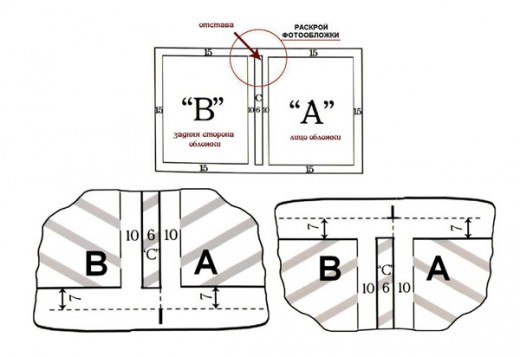 - Размеры обложки зависят от типа обложки (она может быть мягкой, твердой, из
искусственной или натуральной кожи и тд.). Лакированная твердая обложка. Ее размеры 233х446 мм. - Создать новый файл «Меню-Файл-Создать» задать размеры, по краям оставить по 15 мм (для подворота) фона без надписей и важных деталей. Кроме того, у обложки есть отстава, на нее необходимо оставлять минимум 6 мм.8.После того, как обложка будет готова, ее необходимо сохранить «Меню-Сохранить как» в папке под своей Фамилией в папке группы на Рабочем столе.- Выбираем формат jpg, и сохраняем под именем «обложка.jpg». К печати принимаются файлы формата TIFF или JPEG, с разрешением - 300 dpi, в цветовом пространстве - RGB.Формат выполнения: работа в программе Adobe Illustrator, создание макетов фотопродукции, подготовка материалов для изготовления фотопродукции.Форма сдачи отчетности: макет фотопродукции в цифровом виде.Критерии оценки макета страниц фотокниги:Шкала соответствия количества баллов итоговой оценке:Наименование вида самостоятельной работыРекомендуемая литератураФормы выполненияПримерное время на выполнение, часСоздание презентаций1. Кравченко Л.В., Кравченко С.И. Photoshop шаг за шагом. Практикум: Учебное пособие. - М.: Форум.2. Устинова М. Photoshop на примерах. Изучаем обработку фотографий и фотомонтаж на практике. - М.: Наука и техника.3. Тозик В.Т. Компьютерная графика и дизайн: учебник. - М.: Изд. центр «Академия».4. www.fotodelo.ru, 5. www.wikipedia.org, 6. www.prophotos.ru Презентация в электронном виде5Написание рефератов1. Кравченко Л.В., Кравченко С.И. Photoshop шаг за шагом. Практикум: Учебное пособие. - М.: Форум.2. Скотт Келби, Adobe Photoshop CC. Книга для цифровых фотографов3. Левкина А.В.  Фотодело. – М.: АЛЬФА-М, ИНФРА-М.4. Пыжиков С.М. Основы цветоведения. Учебное электронное издание. 5. Иттен Иоханес. Основы цвета6. Дэвид Найтингейл, HDR-фотографияРеферат в электронном, печатном виде14Выполнение оцифровки фотографий1.Кравченко Л.В., Кравченко С.И. Photoshop шаг за шагом. Практикум: Учебное пособие. - М.: Форум.2.Левкина А.В.  Фотодело. – М.: АЛЬФА-М, ИНФРА-М.3.Гольцман В.И.  Оцифровываем и ретушируем свой фотоальбом. – СПб.: Питер.Цифровая фотография2Составление таблицы1. Кравченко Л.В., Кравченко С.И. Photoshop шаг за шагом. Практикум: Учебное пособие. - М.: Форум.2. Устинова М. Photoshop на примерах. Изучаем обработку фотографий и фотомонтаж на практике. - М.: Наука и техника.3. Кэтрин Айсманн. Ретуширование и обработка изображений в Photoshop. Таблица в рукописном, электронном, печатном виде2Выполнение ретуши фотографий цифровым способом1. Кравченко Л.В., Кравченко С.И. Photoshop шаг за шагом. Практикум: Учебное пособие. - М.: Форум.2. Устинова М. Photoshop на примерах. Изучаем обработку фотографий и фотомонтаж на практике. - М.: Наука и техника.3. Айсманн Кэтрин. Цифровая фотография. Эффективный самоучитель. – СПб.: ООО «ДиаСофтЮП».4. Левкина А.В.  Фотодело. – М.: АЛЬФА-М, ИНФРА-М.Цифровая фотография4Создание макетов фотопродукции, подготовка материалов для изготовления фотопродукции.1. Тозик В.Т. Компьютерная графика и дизайн: учебник. - М.: Изд. центр «Академия»2. Кравченко Л.В., Кравченко С.И. Photoshop шаг за шагом. Практикум: Учебное пособие. - М.: Форум3. Устинова М. Photoshop на примерах. Изучаем обработку фотографий и фотомонтаж на практике. - М.: Наука и техника4. Кроуфорд М.   PHOTOSHOP для профессиональных фотографов. – М.: АРТ-Родник5. Анюхин А.Б.   35 профессиональных приемов Photoshop CS5: цветокоррекция, спецэффекты, коллажи, восстановление и ретуширование: быстрый старт. – М.: ТриумфМакет фотопродукции в цифровом виде9ВсегоВсегоВсего36Каждый слайд должен иметь заголовок, количество слов на слайде не должно превышать 40 Презентация  предназначена для демонстрации схем, графиков, чертежей, диаграмм, рисунков, анимации, а текст  в ней должен содержать только основные идеи. Не нужно переполнять презентацию текстом, в презентации отражая только план.ПоказательКритерииБаллыСтильСоблюдение единого стиля оформления. Стиль не отвлекает от самой презентации. Вспомогательная информация (управляющие кнопки) не преобладают над основной информацией (текстом, иллюстрациями).1СтильНе соблюдается единый стиль оформления. Стиль отвлекает от самой презентации. Вспомогательная информация преобладает над основной информацией.0Фон Для фона использованы холодные тона.2Фон Для фона использованы теплые тона.1Фон Для фона использованы разные тона, создающие трудности восприятия.0Использование цветаНа одном слайде -  не более трех цветов: один для фона, один для заголовка, один для текста. Для фона и текста использованы контрастные цвета. 1Использование цветаНа одном слайде -  использовано более 4 цветов: один -  для фона, один для заголовка, один - для текста, один - для фигур.0Максимальный балл -   4Максимальный балл -   4Максимальный балл -   4Максимальный балл -   4ПоказательКритерииБаллыШрифтыДля заголовков -  не менее 24. Для информации не менее 18. Разные типы шрифтов не смешиваются водной презентации. Для выделения информации использован жирный шрифт, курсив или подчеркивание. Нет злоупотреблений прописными буквами. 1ШрифтыЗаголовки - менее 24, а  информация менее 18. Разные типы шрифтов смешиваются водной презентации. Для выделения информации не использован жирный шрифт, курсив или подчеркивание. Имеются злоупотребления прописными буквами.0Способы выделения информацииИспользованы рамки, границы, заливка, штриховка, стрелки, рисунки, диаграммы, схемы для иллюстрации наиболее важных фактов.1Способы выделения информацииНе использованы рамки, границы, заливка, штриховка, стрелки, рисунки, диаграммы, схемы для иллюстрации наиболее важных фактов.0Объем информацииСлайды не перегружены информацией. Ключевые пункты отображаются по одному на каждом слайде.1Объем информацииСлайды перегружены информацией. Ключевые пункты не отображаются по одному на каждом слайде.0Виды слайдовИспользованы разные виды слайдов: с текстом, с таблицами, с диаграммами.1Виды слайдовИспользованы не все виды слайдов из 3-х перечисленных: с текстом, с таблицами, с диаграммами.0Максимальный балл - 4Максимальный балл - 4Максимальный балл - 4БаллыОценка8отлично6 - 7хорошо4 - 5удовлетворительноМенее 4неудовлетворительноКритерииПоказатели оценкиПоказатели оценкиПоказатели оценкиПоказатели оценкиКритерии1 балл2 балла3 баллаАктуальностьАктуальность либо вообще не сформулирована, либо сформулирована в самых общих чертах – проблема не выявлена и не аргументирована (не обоснована со ссылками на источники). Не четко сформулированы цель, задачи исследования, методы, используемые в работе.Автор обосновывает актуальность  направления исследования в целом, а не собственной темы. Сформулированы цель, задачи исследования. Тема работы сформулирована более или менее точно (то есть отражает основные аспекты изучаемой темы). Актуальность проблемы исследования обоснована анализом состояния действительности. Цель фиксирует ожидаемые результаты работы, адекватна теме. Последовательность поставленных задач позволяет достичь цели рациональным способом.Логика работыСодержание и тема работы согласуются между собой.  Некоторые части работы не связаны с целью и задачами работы.Содержание, как целой работы, так и ее частей связано с темой работы, имеются небольшие отклонения. Логика изложения, в общем и целом, присутствует – одно положение вытекает из другого. Содержание,  как целой работы, так и ее частей связано с темой работы. Тема сформулирована конкретно, отражает направленность работы. Материал изложен грамотно, логически последовательно.Оформление работыПредставленная работа имеет отклонения и не во всем соответствует требованиям, предъявляемым к рефератам.Имеются отдельные, несущественные недочеты в оформлении работы.Текст работы и иллюстративный материал оформлены в соответствии с требованиями нормативных документов.ЛитератураИзучено менее десяти источников. Учащийся слабо ориентируется в тематике, путается  в содержании используемых книг.Изучено более десяти источников. Учащийся ориентируется в тематике,  может перечислить и кратко изложить содержание используемых книг.Количество источников более 20. Все источники, представленные в библиографии, использованы в работе.  Учащийся легко ориентируется в тематике,  может перечислить и кратко изложить содержание используемых книг.Максимальный балл - 12Максимальный балл - 12Максимальный балл - 12Максимальный балл - 12Максимальный балл - 12БаллыОценка11 - 12отлично9 - 10хорошо6 - 8удовлетворительноМенее 6неудовлетворительноОбразцы для анализаДефекты фотоматериалаПричины возникновенияУстранение дефектовНегативНегативНегативНегативПозитивПозитивПозитивПозитивПозитивПозитивПозитив№КритерииБаллысоответствует требованиям/ не соответствует требованиям:1.Отбор фотографий для оцифровки1 балл2.Подготовка фотографий для оцифровки1 балл3.Выбор способа оцифровки фотографий на различных носителях:- тип и вид носителя документа (фотобумага, фотопленка, стекло)1 балл4.- рулон или отдельный кадр,1 балл5.- размер (формат) носителя (бумаги и фотокадра), 1 балл6.- характеристика документа (отдельный лист документа, 1 балл7.- фотография или комплекс документов (фотографии, вклеенные в фотоальбом)1 балл8.Оцифровка документа1 балл9.Создание электронной копии — мастер- копии1 балл10.Двукратная (минимум) запись на носители: мастер-копия и рабочая копия1 балл11.Передача носителей копий на хранение1 балл12.Возврат подлинников документов в хранение1 баллМаксимальный балл12БаллыОценка11 - 12отлично8 - 10хорошо5 - 7удовлетворительноМенее 5неудовлетворительноУказания к оцениваниюОценка- выполнил работу в полном объеме с соблюдением необходимой последовательности действий;- в представленном отчете правильно и аккуратно выполнил все записи;- таблицы составил полностью, без недочетов;- сделал вывод по результатам работы.отлично- выполнил работу в полном объеме с соблюдением необходимой последовательности действий; - в представленном отчете правильно и аккуратно выполнил все записи;- допустил не более двух ошибок в заполнении таблиц ИЛИ допустил неточность в формулировании вывода.хорошо- в ходе составления таблицы допустил в общей сложности не более трех ошибок и одну неточность в формулировании вывода, ИЛИ работа выполнена не полностью, однако объем выполненной части таков, что позволяет получить правильные результаты и выводы. удовлетворительно- работа выполнена не полностью, и объем выполненной части работы не позволяет сделать правильных выводов, или таблицы заполнены с ошибками более, чем наполовину, или учащийся совсем не выполнил работу.неудовлетворительноКомбинации клавишКомбинации клавишРезультатWindowsmacOS№КритерииБаллсоответствует / не соответствует:1.Выполнена ретушь «устранение дефектов кожи»;1 балл2.Выполнена ретушь «устранение эффекта красных глаз»;1 балл3.Выполнена ретушь «смягчение подглазных мешков»; 1 балл4.Выполнена ретушь «смягчение морщин»;1 балл5.Выполнена ретушь «пластика второго подбородка и контура лица»1 балл6.Выполнена ретушь «коррекция яркости, контраста»;1 балл7.Выполнена ретушь «цветокоррекция»;1 балл8.Выполнена ретушь « увеличение резкости отдельных деталей»;1 балл9.Выполнена ретушь «размытие фона»1 балл10.Окончательная «сборка» лица при  выполнение компьютерной ретуши.1 балл11. Создан эффект фарфорового лицаМаксимальный балл -  11Максимальный балл -  11Максимальный балл -  11БаллыОценка10 - 11отлично8 - 9хорошо6 - 7удовлетворительноМенее 5неудовлетворительно№КритерииБаллсоответствует / не соответствует:1.Разрешение оригинал-макета соответствует заданным параметрам (300 dpi)1 балл2.Развороты дообрезные оригинал-макета соответствует заданному размеру;1 балл3.Развороты послеобрезные оригинал-макета соответствует заданному размеру;1 балл4.Фотоизображения расположенные на одном развороте точно монтируются;1 балл5.Выбранные фотоизображения соответствуют выбранной теме.1 балл6.Выбранные шрифты соответствуют выбранному стилю.1 балл7.Выбранный дизайн логичен тематике.1 балл8.Оригинал-макет в целом соответствует заявленной тематике.1 баллМаксимальный балл - 8 Максимальный балл - 8 Максимальный балл - 8 БаллыОценка8отлично6 - 7хорошо4 - 5удовлетворительноМенее 4неудовлетворительно№КритерииБаллсоответствует / не соответствует:1.Разрешение оригинал-макета соответствует заданным параметрам (300 dpi)1 балл2.Развороты дообрезные оригинал-макета соответствует заданному размеру;1 балл3.Развороты послеобрезные оригинал-макета соответствует заданному размеру;1 балл4.Выбранные фотоизображения соответствуют выбранной теме.1 балл5.Выбранные шрифты соответствуют выбранному стилю.1 балл6.Выбранный дизайн логичен тематике.1 балл7.Оригинал-макет в целом соответствует заявленной тематике.1 баллМаксимальный балл - 7 Максимальный балл - 7 БаллыОценка7отлично5 - 6хорошо3 - 4удовлетворительноМенее 3неудовлетворительно№КритерииБаллсоответствует / не соответствует:1.Оригинал-макет соответствует заданному количеству разворотов (6 разворотов)1 балл2.Разрешение оригинал-макета соответствует заданным параметрам ( 300 dpi)1 балл3.Развороты дообрезные страниц и обложка оригинал-макета соответствует заданному размеру;1 балл4.Развороты послеобрезные страниц и обложка оригинал-макета соответствует заданному размеру;1 балл5.Страницы фотоизображения расположенные на одном развороте точно монтируются;1 балл6.Выбранные фотоизображения соответствуют выбранной теме.1 балл7.Выбранные шрифты соответствуют выбранному стилю.1 балл8.Выбранный дизайн страниц фотокниги  логичен  тематике.1 балл9.Выбранный дизайн обложки фотокниги  логичен  тематике.1 балл10.Оригинал-макет в целом соответствует заявленной тематике.1 баллМаксимальный балл - 10 Максимальный балл - 10 БаллыОценка10отлично8 - 9хорошо6 - 7удовлетворительноМенее 5неудовлетворительно